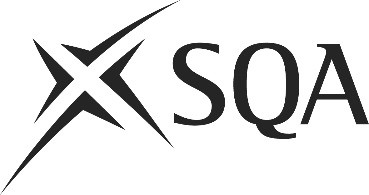 Unit PPL3PC24 (HK7T 04)	Prepare, Cook and Finish Complex Cold DessertsI confirm that the evidence detailed in this unit is my own work.I confirm that the candidate has achieved all the requirements of this unit.I confirm that the candidate’s sampled work meets the standards specified for this unit and may be presented for external verification.Unit PPL3PC24 (HK7T 04)	Prepare, Cook and Finish Complex Cold DessertsThis page is intentionally blankUnit PPL3PC24 (HK7T 04)	Prepare, Cook and Finish Complex Cold DessertsUnit PPL3PC24 (HK7T 04)	Prepare, Cook and Finish Complex Cold DessertsUnit PPL3PC24 (HK7T 04)	Prepare, Cook and Finish Complex Cold DessertsUnit PPL3PC24 (HK7T 04)	Prepare, Cook and Finish Complex Cold DessertsSupplementary evidenceCandidate’s nameCandidate’s signatureDateAssessor’s nameAssessor’s signatureDateCountersigning — Assessor’s name(if applicable)Countersigning — Assessor’s signature(if applicable)DateInternal verifier’s nameInternal verifier’s signatureDateCountersigning — Internal verifier’s name(if applicable)Countersigning — Internal verifier’s signature(if applicable)DateExternal Verifier’s initials and date (if sampled)Unit overviewThis unit is about preparing, cooking, processing and finishing complex cold desserts, for example:cheesecakemoussesmeringuessorbetsThe unit covers a range of preparation, processing, cooking and finishing techniques associated with complex cold desserts.Sufficiency of evidenceThere must be sufficient evidence to ensure that the candidate can consistently achieve the required standard over a period of time in the workplace or approved realistic working environment.Performance criteriaPerformance criteriaPerformance criteriaPerformance criteriaPerformance criteriaYou must do:You must do:You must do:You must do:You must do:There must be evidence for all Performance Criteria (PC). The assessor must assess 1-7 by directly observing the candidate’s work.For PC 8, if it is not possible to observe both ‘holding’ and ‘serving’, alternative methods of assessment may be used for one of them (ie either holding or serving) but the assessor must observe the other.PC 9 may be assessed by alternative methods if observation is not possible.There must be evidence for all Performance Criteria (PC). The assessor must assess 1-7 by directly observing the candidate’s work.For PC 8, if it is not possible to observe both ‘holding’ and ‘serving’, alternative methods of assessment may be used for one of them (ie either holding or serving) but the assessor must observe the other.PC 9 may be assessed by alternative methods if observation is not possible.There must be evidence for all Performance Criteria (PC). The assessor must assess 1-7 by directly observing the candidate’s work.For PC 8, if it is not possible to observe both ‘holding’ and ‘serving’, alternative methods of assessment may be used for one of them (ie either holding or serving) but the assessor must observe the other.PC 9 may be assessed by alternative methods if observation is not possible.There must be evidence for all Performance Criteria (PC). The assessor must assess 1-7 by directly observing the candidate’s work.For PC 8, if it is not possible to observe both ‘holding’ and ‘serving’, alternative methods of assessment may be used for one of them (ie either holding or serving) but the assessor must observe the other.PC 9 may be assessed by alternative methods if observation is not possible.There must be evidence for all Performance Criteria (PC). The assessor must assess 1-7 by directly observing the candidate’s work.For PC 8, if it is not possible to observe both ‘holding’ and ‘serving’, alternative methods of assessment may be used for one of them (ie either holding or serving) but the assessor must observe the other.PC 9 may be assessed by alternative methods if observation is not possible.1	Select the type and quantity of ingredients needed for the dessert.2	Check the ingredients to make sure they meet quality standards and other requirements.3	Choose the correct tools, knives and equipment to prepare, cook/process and finish the dish.4	Use tools, knives and equipment correctly when preparing, cooking /processing and finishing the dish5	Prepare and process/cook the ingredients to meet requirements.6	Ensure the dessert has the correct colour, texture and finish.7	Finish and present the dessert to meet requirements.8	Ensure the dessert is at the correct temperature for holding and serving.9	Store any dessert not for immediate use in line with food safety regulations.1	Select the type and quantity of ingredients needed for the dessert.2	Check the ingredients to make sure they meet quality standards and other requirements.3	Choose the correct tools, knives and equipment to prepare, cook/process and finish the dish.4	Use tools, knives and equipment correctly when preparing, cooking /processing and finishing the dish5	Prepare and process/cook the ingredients to meet requirements.6	Ensure the dessert has the correct colour, texture and finish.7	Finish and present the dessert to meet requirements.8	Ensure the dessert is at the correct temperature for holding and serving.9	Store any dessert not for immediate use in line with food safety regulations.1	Select the type and quantity of ingredients needed for the dessert.2	Check the ingredients to make sure they meet quality standards and other requirements.3	Choose the correct tools, knives and equipment to prepare, cook/process and finish the dish.4	Use tools, knives and equipment correctly when preparing, cooking /processing and finishing the dish5	Prepare and process/cook the ingredients to meet requirements.6	Ensure the dessert has the correct colour, texture and finish.7	Finish and present the dessert to meet requirements.8	Ensure the dessert is at the correct temperature for holding and serving.9	Store any dessert not for immediate use in line with food safety regulations.1	Select the type and quantity of ingredients needed for the dessert.2	Check the ingredients to make sure they meet quality standards and other requirements.3	Choose the correct tools, knives and equipment to prepare, cook/process and finish the dish.4	Use tools, knives and equipment correctly when preparing, cooking /processing and finishing the dish5	Prepare and process/cook the ingredients to meet requirements.6	Ensure the dessert has the correct colour, texture and finish.7	Finish and present the dessert to meet requirements.8	Ensure the dessert is at the correct temperature for holding and serving.9	Store any dessert not for immediate use in line with food safety regulations.1	Select the type and quantity of ingredients needed for the dessert.2	Check the ingredients to make sure they meet quality standards and other requirements.3	Choose the correct tools, knives and equipment to prepare, cook/process and finish the dish.4	Use tools, knives and equipment correctly when preparing, cooking /processing and finishing the dish5	Prepare and process/cook the ingredients to meet requirements.6	Ensure the dessert has the correct colour, texture and finish.7	Finish and present the dessert to meet requirements.8	Ensure the dessert is at the correct temperature for holding and serving.9	Store any dessert not for immediate use in line with food safety regulations.Scope/RangeScope/RangeScope/RangeScope/RangeScope/RangeWhat you must cover:What you must cover:What you must cover:What you must cover:What you must cover:All scope/range must be covered. There must be performance evidence, gathered through direct observation by the assessor of the candidate’s work for:All scope/range must be covered. There must be performance evidence, gathered through direct observation by the assessor of the candidate’s work for:All scope/range must be covered. There must be performance evidence, gathered through direct observation by the assessor of the candidate’s work for:All scope/range must be covered. There must be performance evidence, gathered through direct observation by the assessor of the candidate’s work for:All scope/range must be covered. There must be performance evidence, gathered through direct observation by the assessor of the candidate’s work for:four from:a	egg based set dessertsb	mousses or cold soufflés c	meringue based dessertsd	cheesecakee	paste based goodsf	fruit or crème bavaroisg	ice cream or sorbet based dessertsfive from:h	creamingi	aerationj	combiningk	sieving or passingl	pureeingm	foldingn	addition of colours or flavourso	strainingtwo from:p	poachingq	bakingr	boilings	steamingthree from:t	de-mouldingu	freezingv	refrigerationw	chillingfive from :x	coolingy	stackingz	glazingaa	fillingbb	portioningcc	cuttingdd	pipingEvidence for the remaining points under ‘what you must cover’ may be assessed through questioning or witness testimony.Evidence for the remaining points under ‘what you must cover’ may be assessed through questioning or witness testimony.Evidence for the remaining points under ‘what you must cover’ may be assessed through questioning or witness testimony.Evidence for the remaining points under ‘what you must cover’ may be assessed through questioning or witness testimony.Evidence for the remaining points under ‘what you must cover’ may be assessed through questioning or witness testimony.Evidence descriptionDateDatePerformance criteriaPerformance criteriaPerformance criteriaPerformance criteriaPerformance criteriaPerformance criteriaPerformance criteriaPerformance criteriaPerformance criteriaPerformance criteriaPerformance criteriaPerformance criteriaPerformance criteriaPerformance criteriaPerformance criteriaPerformance criteriaPerformance criteriaPerformance criteriaPerformance criteriaPerformance criteriaPerformance criteriaPerformance criteriaScope/RangeScope/RangeScope/RangeScope/RangeScope/RangeScope/RangeScope/RangeScope/RangeScope/RangeScope/RangeScope/RangeScope/RangeScope/RangeScope/RangeScope/RangeEvidence descriptionDateDateWhat you must doWhat you must doWhat you must doWhat you must doWhat you must doWhat you must doWhat you must doWhat you must doWhat you must doWhat you must doWhat you must doWhat you must doWhat you must doWhat you must doWhat you must doWhat you must doWhat you must doWhat you must doWhat you must doWhat you must doWhat you must doWhat you must doWhat you must coverWhat you must coverWhat you must coverWhat you must coverWhat you must coverWhat you must coverWhat you must coverWhat you must coverWhat you must coverWhat you must coverWhat you must coverWhat you must coverWhat you must coverWhat you must coverWhat you must coverEvidence descriptionDateDate1112233344556677888999aabbcccddeefffgEvidence descriptionDateWhat you must cover (continued)What you must cover (continued)What you must cover (continued)What you must cover (continued)What you must cover (continued)What you must cover (continued)What you must cover (continued)What you must cover (continued)What you must cover (continued)What you must cover (continued)What you must cover (continued)What you must cover (continued)What you must cover (continued)What you must cover (continued)What you must cover (continued)What you must cover (continued)What you must cover (continued)What you must cover (continued)What you must cover (continued)What you must cover (continued)What you must cover (continued)What you must cover (continued)What you must cover (continued)What you must cover (continued)What you must cover (continued)What you must cover (continued)What you must cover (continued)What you must cover (continued)What you must cover (continued)What you must cover (continued)What you must cover (continued)What you must cover (continued)What you must cover (continued)What you must cover (continued)What you must cover (continued)What you must cover (continued)What you must cover (continued)What you must cover (continued)What you must cover (continued)Evidence descriptionDatehhijjkklmmnnopqqrrsttuvvwwxxyzzaaaabbbbccddddddKnowledge and understandingKnowledge and understandingEvidence referenceand dateWhat you must know and understandWhat you must know and understandEvidence referenceand dateFor those knowledge statements that relate to how the candidate should do something, the assessor may be able to infer that the candidate has the necessary knowledge from observing their performance or checking products of their work. In all other cases, evidence of the candidate’s knowledge and understanding must be gathered by alternative methods of assessment (eg oral or written questioning).For those knowledge statements that relate to how the candidate should do something, the assessor may be able to infer that the candidate has the necessary knowledge from observing their performance or checking products of their work. In all other cases, evidence of the candidate’s knowledge and understanding must be gathered by alternative methods of assessment (eg oral or written questioning).Evidence referenceand date1Different types of complex cold desserts and their characteristics.2How to select the correct type, quality and quantity of ingredients to meet dish requirements.3What quality points to look for in dish ingredients.4What you should do if there are problems with the ingredients.5How to control portions and minimise waste.6The appropriate preparation methods for the different complex cold desserts.7The effects of various temperatures and humidity on ingredients used.8What the correct tools, knives and equipment are to carry out the required preparation, cooking and finishing methods.9How to carry out each of the preparation, cooking and finishing methods according to dish requirements.10Why it is important to use the correct tools, knives, equipment and techniques when preparing, cooking and finishing complex cold desserts.11Common problems that may occur when preparing complex cold desserts and how to minimise and correct them.12Which preparation, cooking and finishing methods relate to each type of complex cold dessert.13What the quality points are relating to the finished product.14The types of problems that may occur when cooking, preparing and finishing complex cold desserts and how to deal with these correctly.15Current trends in relation to complex cold desserts.16Healthy eating options when preparing and cooking complex cold desserts.EvidenceEvidenceDate123456Assessor feedback on completion of the unit